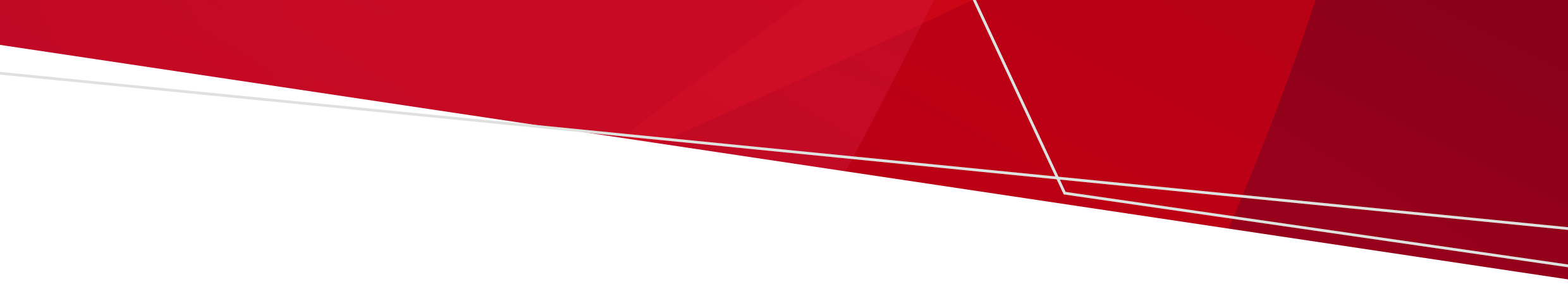 ELUCIDAR 研究是什麼？衛生部正領導一項臨床試驗，題目為「空間高處配置殺菌紫外線燈對減少長者護理安老院冠狀病毒傳播的有效程度：群體隨機對照試驗」，研究項目之英文簡稱為ELUCIDAR。研究項目會於長者護理安老院的天花板或牆壁高處安裝空間上方運作的殺菌紫外線燈。為什麼要進行這項研究？實驗研究證明，殺菌紫外線燈可以成功滅活細菌和病毒。滅活的病毒顆粒將無法侵入和感染人體細胞，從而防止感染。冠狀病毒與許多呼吸道病毒一樣，透過大顆飛沫和空氣中的顆粒人傳人。於空間高處（天花板正下方）安裝殺菌紫外線燈可能能夠滅活於空間內因一般空氣流動而進入紫外線光路的空氣傳播病毒和細菌。高處配置可讓燈光可以在空間高處運作，而同時讓人們可以繼續安全在空間下方使用空間。衛生部希望評估這設備是否可以於長者護理安老院減少冠狀病毒和流感的傳播。參與研究項目有什麼好處？研究項目可能證明燈光能非常有效減少透過空氣傳播傳染病之傳播。所有參與的機構都在幫助衛生部了解這設備於長者護理安老院環境中是否有效。研究項目將持續多久？試用期將從設備安裝並啟用日起運作 12 個月。有多少長者護理安老院參與試驗？總共約有 60 個長者護理安老院參加。在這 60 個安老院中，大約一半會安裝殺菌紫外線燈（這些安老院為「實驗組」），另一半的安老院不會安裝殺菌紫外線燈（「對照組」）。這樣就可以測量並比較兩組之間的冠狀病毒和流感病例數量，以了解殺菌紫外線燈的有效程度。實驗組的長者護理安老院會有什麼改變？實驗組是隨機分配的，這些安老院將在 2024 年初獲得殺菌紫外線燈。經驗豐富的承包工作人員會在安老院的公共區域（例如廚房、餐廳、走廊和員工室）安裝殺菌紫外線燈。殺菌紫外線燈不會安裝在臥室或浴室。實驗組的安老院會為職員、院友及家屬提供安裝過程和安全預防措施的詳情。研究期間會從政府資料收集數據，記錄冠狀病毒、流感和其他呼吸道病毒的陽性病例。對照組的長者護理安老院會有什麼改變？對照組的安老院不會安裝殺菌紫外線燈。對照組的安老院將如常運作，繼續採用已有的感染控制措施。與實驗組一樣，研究期間會收集數據，記錄冠狀病毒、流感和其他呼吸道病毒的陽性病例。安裝殺菌紫外線燈時的情況是怎樣？安裝殺菌紫外線燈與安裝標準燈光類似。您可能會注意到研究團隊成員會到訪這些區域，了解每個空間最適合安裝殺菌紫外線燈的位置。殺菌紫外線燈必須安裝在牆壁或天花板上。只有經驗豐富的電工才能安裝燈光。殺菌紫外線燈運作時，您可以如常使用空間。殺菌紫外線燈可能有微弱的燈光，以表示已開啟。您可能會注意到有人會不時檢查燈光。安老院負責人將接到研究項目和安裝殺菌紫外線燈的資料，並與您分享。您可以查詢殺菌紫外線燈的相關事宜。研究項目會收集什麼數據？研究項目會收集每個安老院的呼吸道感染（冠狀病毒、流感和可能包括的其他呼吸道病毒）數量以及相關病例數據。研究項目不會收集任何院友或職員的個人資料或可識別資料（例如性別和年齡）。研究項目還會收集院舍資料和運營相關的其他數據。包括長者護理安老院的名稱和位置、佔用床位比例、院友及職員的疫苗接種率、目前的測試程序、通風系統及研究期間的任何重大變化。衛生部還會徵求回饋，了解一些有安裝殺菌紫外線燈的安老院院友和職員的意見。如何知道殺菌紫外線燈是否有效？ELUCIDAR 研究旨在評估空間高處配置殺菌紫外線燈是否能夠有效減少長者護理安老院的冠狀病毒、流感和其他呼吸道病毒的傳播。研究期結束後會比較和分析實驗組和對照組的感染率。研究項目是否獲得研究倫理批准？衛生部人類研究倫理委員會已於 2024 年 3 月 7 日批准 ELUCIDAR 研究。如果您有倫理性質的回饋或投訴或與倫理審查流程相關的回饋或投訴，您可以直接聯繫委員會。電郵：research.ethics@health.vic.gov.au電話：0498 956 722試驗結束後會如何？試驗結束後，研究專家會分析研究期間收集的數據，確定殺菌紫外線燈是否能夠有效減少長者護理安老院的冠狀病毒、流感和其他呼吸道病毒的傳播。結果將報告給衛生部，以指導進一步的公共衛生建議。如果我有疑問，可以聯絡誰？如有疑問，請首先聯絡安老院負責人。如果您對 ELUCIDAR 研究有疑問，您也可以聯絡衛生部首席研究員 Michelle Delaire 博士。網站：https://www.health.vic.gov.au/germicidal-ultraviolet-light-combatting-airborne-virus-transmission/elucidar-study電郵：elucidarstudy@health.vic.gov.au電話：1800 519 722ELUCIDAR 研究給院友及家屬的資料OFFICIAL